Year 5Writing Teacher Assessment FrameworkWorking Towards the Expected Standard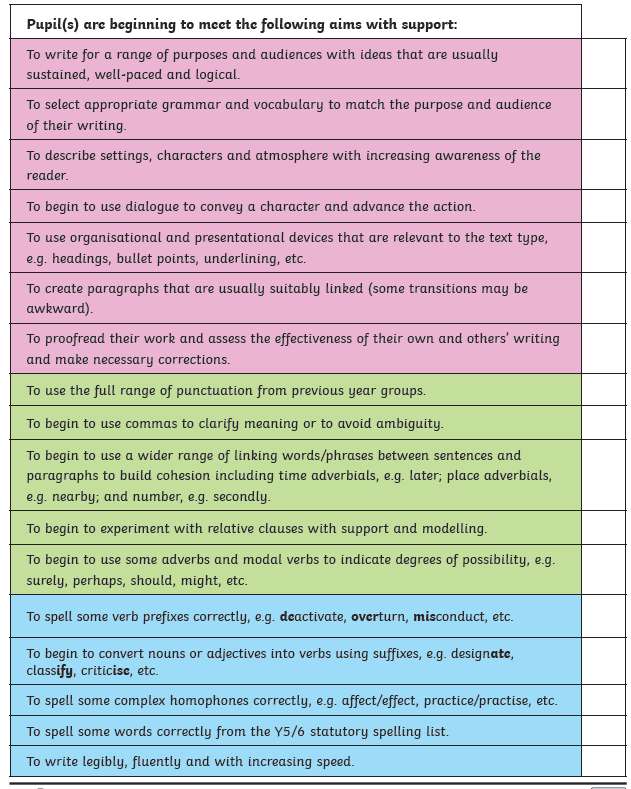 